Техническая спецификация ЛОТ 1ИнженерРахманов А.О.			                                  Подпись ___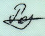 АО «Эйр Астана»Техническая спецификация ЛОТ 2ИнженерРахманов А.О.			                                  Подпись ___АО «Эйр Астана»Техническая спецификация ЛОТ 3ИнженерРахманов А.О.			                                  Подпись ___Unit     (Агрегат) Oil Filter/Фильтр масляный P/N (Чертёжный номер)MD-679Category(Категория) Наземное оборудование для технического обслуживания самолетаReference document(Ссылка на документ)Functional description(Функциональное назначение)Предназначен для очистки масла двигателя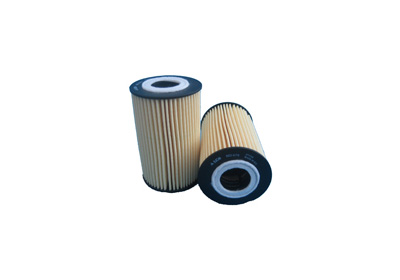 Physical description(Физическое описание)Исполнение фильтра:Фильтр-патронВысота [мм]:102 ммВнешний диаметр [мм]:64,5 ммВнутренний диаметр:27 ммA/C СамолетSystem(Система)масленаяPlace of installation(Место установки)VW CADDY, номер кузова VW1ZZZ2KZBX271214Unit     (Агрегат) Fuel Filter/Фильтр топливныйP/N (Чертёжный номер)MD-613Category(Категория) Наземное оборудование для технического обслуживания самолетаReference document(Ссылка на документ)Functional description(Функциональное назначение)Предназначен для очистки топлива.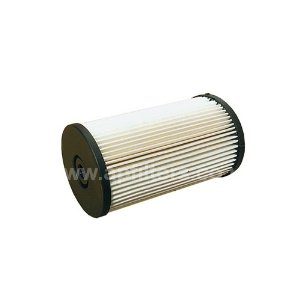 Physical description(Физическое описание)Исполнение фильтра:Фильтр-патронВысота:137 ммВнешний диаметр:78 ммВнутренний диаметр:12 ммA/C СамолетSystem(Система)ТопливнаяPlace of installation(Место установки)VW CADDY, номер кузова VW1ZZZ2KZBX271214Unit     (Агрегат) Air Filter/Воздушный фильтр P/N (Чертёжный номер)MD-8060Category(Категория) Наземное оборудование для технического обслуживания самолетаReference document(Ссылка на документ)Functional description(Функциональное назначение)Предназначен для очистки подающего воздуха в двигатель 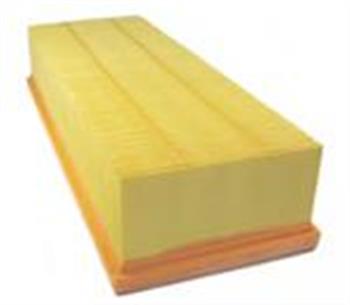 Physical description(Физическое описание)Исполнение фильтра:Высота [мм]:70 ммДлина [мм]:345 ммШирина (мм):136 ммA/C СамолетSystem(Система)воздушнаяPlace of installation(Место установки)VW CADDY, номер кузова VW1ZZZ2KZBX271214